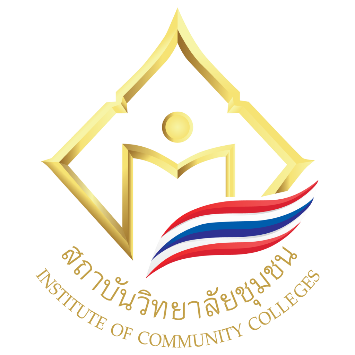 รายงานผลการประเมินตนเองSelf-Assessment Report (SAR)ตามเกณฑ์ AUN-QA Version 4.0หลักสูตร......................................................... วิทยาลัยชุมชน............................................... สถาบันวิทยาลัยชุมชนประจำปีการศึกษา ………….  1 มิถุนายน ................. – 31 พฤษภาคม .............คณะกรรมการประเมิน...............................................................................ประธาน(..........................................................................)...............................................................................กรรมการ(..........................................................................)...............................................................................กรรมการ(..........................................................................)วันที่ .......................เดือน...............................พ.ศ. ...................คำนำ...................................................................................................................................................................................................................................................................................................................................................................................................................................................................................(..........................................................................)ผู้อำนวยการวิทยาลัยชุมชน วัน-เดือน-ปีสารบัญหน้าคำนำบทสรุปผู้บริหาร	ส่วนที่ 1 ข้อมูลหลักสูตรโดยย่อส่วนที่ 2 ผลการดำเนินงานตามตัวบ่งชี้องค์ประกอบที่ 1: ผลการประเมินตนเอง ระดับหลักสูตร ตามเกณฑ์ สป.อว. องค์ประกอบที่ 2: ผลการดำเนินตามเกณฑ์ AUN-QAส่วนที่ 3 สรุปผลการประเมินตนเองผลการประเมินตนเองตามเกณฑ์ AUN-QAจุดเด่น จุดที่ควรพัฒนา และแผนพัฒนาส่วนที่ 4 ภาคผนวกส่วนที่ 5 ภาพกิจกรรมการดำเนินงานบทสรุปสำหรับผู้บริหารบรรยายสรุปภาพรวมของผลการประเมินตนเองเพื่อนำเสนอข้อมูลสำหรับการประเมินคุณภาพการศึกษาภายในระดับหลักสูตร ตามเกณฑ์ AUN-QA โดยบรรยายทั้งในเชิงปริมาณและเชิงคุณภาพ ทั้งนี้ควรนำเสนอจุดแข็ง จุดที่ควรพัฒนา และข้อเสนอแนะในการพัฒนา พร้อมทั้งนำเสนอแนวทางพัฒนาเร่งด่วนพอสังเขป....................................................................................................................................................................................................................................................................................................................................................................................................ส่วนที่ 1 ข้อมูลหลักสูตรโดยย่อ1. รหัสและชื่อหลักสูตร………………………………………………………………………………………………………………………………………………………………………………………………………………………………………………………………………………………………………………………………………………………………………………………………………………………………………………………………………………………………………………………………………………………………………2. ชื่อปริญญา………………………………………………………………………………………………………………………………………………………………………………………………………………………………………………………………………………………………………………………………………………………………………………………………………………………………………………………………………………………………………………………………….........……………………………3. รูปแบบของหลักสูตร และจำนวนหน่วยกิตตลอดหลักสูตร (อนุปริญญา 2 /3 ปี 60 / 90 หน่วยกิต)………………………………………………………………………………………………………………………………………………………………………………………………………………………………………………………………………………………………………………………………………………………………………………………………………………………………………………………………………………………………………………………….........……………………………………4. ปรัชญาของหลักสูตร / วิทยาลัยชุมชน /สถาบันวิทยาลัยชุมชน………………………………………………………………………………………………………………………………………………………………………………………………………………………………………………………………………………………………………………………………………………………………………………………………………………………………………………………………………………………………………………………........………………………………………5. วัตถุประสงค์ของหลักสูตร ………………………………………………………………………………………………………………………………………………………………………………………………………………………………………………………………………………………………………………………………………………………………………………………………………………………………………………………………………………………………………………………………………………………………………6. ผลการเรียนรู้ที่คาดหวัง (Expected Learning Outcomes: ELOs)………………………………………………………………………………………………………………………………………………………………………………………………………………………………………………………………………………………………………………………………………………………………………………………………………………………………………………………………………………………………………………………………………………………………………7. โครงสร้างหลักสูตร………………………………………………………………………………………………………………………………………………………………………………………………………………………………………………………………………………………………………………………………………………………………………………………………………………………………………………………………………………………………………………………………………………………………………8. อาชีพที่สามารถประกอบได้………………………………………………………………………………………………………………………………………………………………………………………………………………………………………………………………………………………………………………………………………………………………………………………………………………………………………………………………………………………………………………………………………………………………………9. สถานที่จัดการเรียนการสอน………………………………………………………………………………………………………………………………………………………………………………………………………………………………………………………………………………………………………………………………………………………………………………………………………………………………………………………………………………………………………………………………………………………………………ส่วนที่ 2  ผลการดำเนินงานตามตัวบ่งชี้องค์ประกอบที่ 1: ผลการประเมินตนเอง ระดับหลักสูตร ตามเกณฑ์ สป.อว. สำหรับเกณฑ์มาตรฐานหลักสูตร ฉบับ พ.ศ. 2565 (ระดับอนุปริญญา)สรุปผลการประเมินตนเอง องค์ประกอบที่ 1 : การกำกับมาตรฐาน
(แสดงเครื่องหมาย  ให้ตรงกับผลการประเมินข้างต้น)องค์ประกอบที่ 2: ผลการดำเนินตามเกณฑ์ AUN-QA 	เพื่อให้หลักสูตรรับรู้ถึงระดับคุณภาพของหลักสูตรในแต่ละเกณฑ์ และสามารถปรับปรุงพัฒนาต่อไปได้ การประเมินหลักสูตรใช้เกณฑ์ 7 ระดับ ดังต่อไปนี้รายละเอียดและผลการดำเนินงานตามเกณฑ์ AUN-QAเกณฑ์คุณภาพที่ 1 ผลการเรียนรู้ที่คาดหวัง (Expected Learning Outcomes)1.1 The programme to show that the expected learning outcomes are appropriately formulated in accordance with an established learning taxonomy, are aligned to the vision and mission of the university, and are known to all stakeholders.………………………………………………………………………………………………………………………………………………………………………………………………………………………………………………………………………………………………………………………………………………………………………………………………………………………………………………………………………………………………………………………………………………………………………1.2 The programme to show that the expected learning outcomes for all courses are appropriately formulated and are aligned to the expected learning outcomes of the programme.………………………………………………………………………………………………………………………………………………………………………………………………………………………………………………………………………………………………………………………………………………………………………………………………………………………………………………………………………………………………………………………………………………………………………1.3 The programme to show that the expected learning outcomes consist of both generic outcomes (related to written and oral communication, problem-solving, information technology, teambuilding skills, etc.) and subject specific outcomes (related to knowledge and skills of the study discipline).………………………………………………………………………………………………………………………………………………………………………………………………………………………………………………………………………………………………………………………………………………………………………………………………………………………………………………………………………………………………………………………………………………………………………1.4 The programme to show that the requirements of the stakeholders, especially the external stakeholders, are gathered, and that these are reflected in the expected learning outcomes.………………………………………………………………………………………………………………………………………………………………………………………………………………………………………………………………………………………………………………………………………………………………………………………………………………………………………………………………………………………………………………………………………………………………………1.5 The programme to show that the expected learning outcomes are achieved by the students by the time they graduate.………………………………………………………………………………………………………………………………………………………………………………………………………………………………………………………………………………………………………………………………………………………………………………………………………………………………………………………………………………………………………………………………………………………………………หลักฐานแสดงผลการดำเนินงานเกณฑ์คุณภาพที่ 2 โครงสร้างและเนื้อหาของหลักสูตร (Programme Structure and Content)2.1 The specifications of the programme and all its courses are shown to be comprehensive, up-to-date, and made available and communicated to all stakeholders.………………………………………………………………………………………………………………………………………………………………………………………………………………………………………………………………………………………………………………………………………………………………………………………………………………………………………………………………………………………………………………………………………………………………………2.2 The design of the curriculum is shown to be constructively aligned with achieving the expected learning outcomes. ………………………………………………………………………………………………………………………………………………………………………………………………………………………………………………………………………………………………………………………………………………………………………………………………………………………………………………………………………………………………………………………………………………………………………2.3 The design of the curriculum is shown to include feedback from stakeholders, especially external stakeholders.………………………………………………………………………………………………………………………………………………………………………………………………………………………………………………………………………………………………………………………………………………………………………………………………………………………………………………………………………………………………………………………………………………………………………2.4 The contribution made by each course in achieving the expected learning outcomes is shown to be clear.………………………………………………………………………………………………………………………………………………………………………………………………………………………………………………………………………………………………………………………………………………………………………………………………………………………………………………………………………………………………………………………………………………………………………2.5 The curriculum to show that all its courses are logically structured, properly sequenced (progression from basic to intermediate to specialised courses), and are integrated.………………………………………………………………………………………………………………………………………………………………………………………………………………………………………………………………………………………………………………………………………………………………………………………………………………………………………………………………………………………………………………………………………………………………………2.6 The curriculum to have option(s) for students to pursue major and/or minor specialisations.………………………………………………………………………………………………………………………………………………………………………………………………………………………………………………………………………………………………………………………………………………………………………………………………………………………………………………………………………………………………………………………………………………………………………2.7 The programme to show that its curriculum is reviewed periodically following an established procedure and that it remains up-to-date and relevant to industry.………………………………………………………………………………………………………………………………………………………………………………………………………………………………………………………………………………………………………………………………………………………………………………………………………………………………………………………………………………………………………………………………………………………………………หลักฐานแสดงผลการดำเนินงานเกณฑ์คุณภาพที่ 3 แนวทางการจัดเรียนการสอน (Teaching and Learning Approach)3.1 The educational philosophy is shown to be articulated and communicated to all stakeholders. It is also shown to be reflected in the teaching and learning activities.………………………………………………………………………………………………………………………………………………………………………………………………………………………………………………………………………………………………………………………………………………………………………………………………………………………………………………………………………………………………………………………………………………………………………3.2 The teaching and learning activities are shown to allow students to participate responsibly in the learning process.………………………………………………………………………………………………………………………………………………………………………………………………………………………………………………………………………………………………………………………………………………………………………………………………………………………………………………………………………………………………………………………………………………………………………3.3 The teaching and learning activities are shown to involve active learning by the students.………………………………………………………………………………………………………………………………………………………………………………………………………………………………………………………………………………………………………………………………………………………………………………………………………………………………………………………………………………………………………………………………………………………………………3.4 The teaching and learning activities are shown to promote learning, learning how to learn, and instilling in students a commitment for life-long learning (e.g., commitment to critical inquiry, information-processing skills, and a willingness to experiment with new ideas and practices).………………………………………………………………………………………………………………………………………………………………………………………………………………………………………………………………………………………………………………………………………………………………………………………………………………………………………………………………………………………………………………………………………………………………………3.5 The teaching and learning activities are shown to inculcate in students, new ideas, creative thought, innovation, and an entrepreneurial mindset. ………………………………………………………………………………………………………………………………………………………………………………………………………………………………………………………………………………………………………………………………………………………………………………………………………………………………………………………………………………………………………………………………………………………………………3.6 The teaching and learning processes are shown to be continuously improved to ensure their relevance to the needs of industry and are aligned to the expected learning outcomes.………………………………………………………………………………………………………………………………………………………………………………………………………………………………………………………………………………………………………………………………………………………………………………………………………………………………………………………………………………………………………………………………………………………………………หลักฐานแสดงผลการดำเนินงานเกณฑ์คุณภาพที่ 4 การประเมินผู้เรียน (Student Assessment)4.1 A variety of assessment methods are shown to be used and are shown to be constructively aligned to achieving the expected learning outcomes and the teaching and learning objectives. ………………………………………………………………………………………………………………………………………………………………………………………………………………………………………………………………………………………………………………………………………………………………………………………………………………………………………………………………………………………………………………………………………………………………………4.2 The assessment and assessment-appeal policies are shown to be explicit, communicated to students, and applied consistently.………………………………………………………………………………………………………………………………………………………………………………………………………………………………………………………………………………………………………………………………………………………………………………………………………………………………………………………………………………………………………………………………………………………………………4.3 The assessment standards and procedures for student progression and degree completion, are shown to be explicit, communicated to students, and applied consistently.………………………………………………………………………………………………………………………………………………………………………………………………………………………………………………………………………………………………………………………………………………………………………………………………………………………………………………………………………………………………………………………………………………………………………4.4 The assessments methods are shown to include rubrics, marking schemes, timelines, and regulations, and these are shown to ensure validity, reliability, and fairness in assessment.………………………………………………………………………………………………………………………………………………………………………………………………………………………………………………………………………………………………………………………………………………………………………………………………………………………………………………………………………………………………………………………………………………………………………4.5 The assessment methods are shown to measure the achievement of the expected learning outcomes of the programme and its courses.………………………………………………………………………………………………………………………………………………………………………………………………………………………………………………………………………………………………………………………………………………………………………………………………………………………………………………………………………………………………………………………………………………………………………4.6 Feedback of student assessment is shown to be provided in a timely manner. ………………………………………………………………………………………………………………………………………………………………………………………………………………………………………………………………………………………………………………………………………………………………………………………………………………………………………………………………………………………………………………………………………………………………………4.7 The student assessment and its processes are shown to be continuously reviewed and improved to ensure their relevance to the needs of industry and alignment to the expected learning outcome. ………………………………………………………………………………………………………………………………………………………………………………………………………………………………………………………………………………………………………………………………………………………………………………………………………………………………………………………………………………………………………………………………………………………………………หลักฐานแสดงผลการดำเนินงานเกณฑ์คุณภาพที่ 5 บุคลากรสายวิชาการ (Academic Staff)5.1 The programme to show that academic staff planning (including succession, promotion, re-deployment, termination, and retirement plans) is carried out to ensure that the quality and quantity of the academic staff fulfil the needs for education, research, and service.………………………………………………………………………………………………………………………………………………………………………………………………………………………………………………………………………………………………………………………………………………………………………………………………………………………………………………………………………………………………………………………………………………………………………5.2 The programme to show that staff workload is measured and monitored to improve the quality of education, research, and service.………………………………………………………………………………………………………………………………………………………………………………………………………………………………………………………………………………………………………………………………………………………………………………………………………………………………………………………………………………………………………………………………………………………………………5.3 The programme to show that the competences of the academic staff are determined, evaluated, and communicated.………………………………………………………………………………………………………………………………………………………………………………………………………………………………………………………………………………………………………………………………………………………………………………………………………………………………………………………………………………………………………………………………………………………………………5.4 The programme to show that the duties allocated to the academic staff are appropriate to qualifications, experience, and aptitude.………………………………………………………………………………………………………………………………………………………………………………………………………………………………………………………………………………………………………………………………………………………………………………………………………………………………………………………………………………………………………………………………………………………………………5.5 The programme to show that promotion of the academic staff is based on a merit system which accounts for teaching, research, and service.………………………………………………………………………………………………………………………………………………………………………………………………………………………………………………………………………………………………………………………………………………………………………………………………………………………………………………………………………………………………………………………………………………………………………5.6 The programme to show that the rights and privileges, benefits, roles and relationships, and accountability of the academic staff, taking into account professional ethics and their academic freedom, are well defined and understood.………………………………………………………………………………………………………………………………………………………………………………………………………………………………………………………………………………………………………………………………………………………………………………………………………………………………………………………………………………………………………………………………………………………………………5.7 The programme to show that the training and developmental needs of the academic staff are systematically identified, and that appropriate training and development activities are implemented to fulfil the identified needs.………………………………………………………………………………………………………………………………………………………………………………………………………………………………………………………………………………………………………………………………………………………………………………………………………………………………………………………………………………………………………………………………………………………………………5.8 The programme to show that performance management including reward and recognition is implemented to assess academic staff teaching and research quality.………………………………………………………………………………………………………………………………………………………………………………………………………………………………………………………………………………………………………………………………………………………………………………………………………………………………………………………………………………………………………………………………………………………………………ตารางที่ 2.5.1 ตารางสรุปจำนวนบุคลากรสายวิชาการหลักฐานแสดงผลการดำเนินงานเกณฑ์คุณภาพที่ 6  การบริการและการสนับสนุนผู้เรียน (Student Support Services)6.1 The student intake policy, admission criteria, and admission procedures to the programme are shown to be clearly defined, communicated, published, and up-to-date.………………………………………………………………………………………………………………………………………………………………………………………………………………………………………………………………………………………………………………………………………………………………………………………………………………………………………………………………………………………………………………………………………………………………………6.2 Both short-term and long-term planning of academic and non-academic support services are shown to be carried out to ensure sufficiency and quality of support services for teaching, research, and community service.………………………………………………………………………………………………………………………………………………………………………………………………………………………………………………………………………………………………………………………………………………………………………………………………………………………………………………………………………………………………………………………………………………………………………6.3 An adequate system is shown to exist for student progress, academic performance, and workload monitoring. Student progress, academic performance, and workload are shown to be systematically recorded and monitored. Feedback to students and corrective actions are made where necessary.………………………………………………………………………………………………………………………………………………………………………………………………………………………………………………………………………………………………………………………………………………………………………………………………………………………………………………………………………………………………………………………………………………………………………6.4 Co-curricular activities, student competition, and other student support services are shown to be available to improve learning experience and employability.………………………………………………………………………………………………………………………………………………………………………………………………………………………………………………………………………………………………………………………………………………………………………………………………………………………………………………………………………………………………………………………………………………………………………6.5 The competences of the support staff rendering student services are shown to be identified for recruitment and deployment. These competences are shown to be evaluated to ensure their continued relevance to stakeholders needs. Roles and relationships are shown to be well-defined to ensure smooth delivery of the services. ……………………………………………………………………………………………………………………………………………………………………………………………………………………………………………………………………………………………………………………………………………………………………………………………………………………………………………………………………………………………………………………………………………………………………… 6.6 Student support services are shown to be subjected to evaluation, benchmarking, and enhancement.………………………………………………………………………………………………………………………………………………………………………………………………………………………………………………………………………………………………………………………………………………………………………………………………………………………………………………………………………………………………………………………………………………………………………ตารางที่ 2.6.1 จำนวนเจ้าหน้าที่สายสนับสนุนตารางที่ 2.6.2 ปริมาณนักศึกษาปีแรก (ห้าปีย้อนหลัง)ตารางที่ 2.6.3 จำนวนนักศึกษาทั้งหมด (ห้าปีย้อนหลัง)หลักฐานแสดงผลการดำเนินงานเกณฑ์คุณภาพที่ 7  สิ่งอำนวยความสะดวกและโครงสร้างพื้นฐาน (Facilities and Infrastructure)7.1 The physical resources to deliver the curriculum, including equipment, material, and information technology, are shown to be sufficient.………………………………………………………………………………………………………………………………………………………………………………………………………………………………………………………………………………………………………………………………………………………………………………………………………………………………………………………………………………………………………………………………………………………………………7.2 The laboratories and equipment are shown to be up-to-date, readily available, and effectively deployed.………………………………………………………………………………………………………………………………………………………………………………………………………………………………………………………………………………………………………………………………………………………………………………………………………………………………………………………………………………………………………………………………………………………………………7.3 A digital library is shown to be set-up, in keeping with progress in information and communication technology.………………………………………………………………………………………………………………………………………………………………………………………………………………………………………………………………………………………………………………………………………………………………………………………………………………………………………………………………………………………………………………………………………………………………………7.4 The information technology systems are shown to be set up to meet the needs of staff and students. ………………………………………………………………………………………………………………………………………………………………………………………………………………………………………………………………………………………………………………………………………………………………………………………………………………………………………………………………………………………………………………………………………………………………………7.5 The university is shown to provide a highly accessible computer and network infrastructure that enables the campus community to fully exploit information technology for teaching, research, service, and administration. ………………………………………………………………………………………………………………………………………………………………………………………………………………………………………………………………………………………………………………………………………………………………………………………………………………………………………………………………………………………………………………………………………………………………………7.6 The environmental, health, and safety standards and access for people with special needs are shown to be defined and implemented.………………………………………………………………………………………………………………………………………………………………………………………………………………………………………………………………………………………………………………………………………………………………………………………………………………………………………………………………………………………………………………………………………………………………………7.7 The university is shown to provide a physical, social, and psychological environment that is conducive for education, research, and personal wellbeing. ………………………………………………………………………………………………………………………………………………………………………………………………………………………………………………………………………………………………………………………………………………………………………………………………………………………………………………………………………………………………………………………………………………………………………7.8 The competences of the support staff rendering services related to facilities are shown to be identified and evaluated to ensure that their skills remain relevant to stakeholder needs.………………………………………………………………………………………………………………………………………………………………………………………………………………………………………………………………………………………………………………………………………………………………………………………………………………………………………………………………………………………………………………………………………………………………………7.9 The quality of the facilities (library, laboratory, IT, and student services) are shown to be subjected to evaluation and enhancement.………………………………………………………………………………………………………………………………………………………………………………………………………………………………………………………………………………………………………………………………………………………………………………………………………………………………………………………………………………………………………………………………………………………………………หลักฐานแสดงผลการดำเนินงานเกณฑ์คุณภาพที่ 8 ผลผลิตและผลลัพธ์8.1The pass rate, dropout rate, and average time to graduate are shown to be established, monitored, and benchmarked for improvement.………………………………………………………………………………………………………………………………………………………………………………………………………………………………………………………………………………………………………………………………………………………………………………………………………………………………………………………………………………………………………………………………………………………………..………8.2 Employability as well as self-employment, entrepreneurship, and advancement to further studies, are shown to be established, monitored, and benchmarked for improvement.………………………………………………………………………………………………………………………………………………………………………………………………………………………………………………………………………………………………………………………………………………………………………………………………………………………………………………………………………………………………………………………………………………………………..………8.3 Research and creative work output and activities carried out by the academic staff and students, are shown to be established, monitored, and benchmarked for improvement.………………………………………………………………………………………………………………………………………………………………………………………………………………………………………………………………………………………………………………………………………………………………………………………………………………………………………………………………………………………………………………………………………………………………..………8.4 Data are provided to show directly the achievement of the programme outcomes, which are established and monitored.………………………………………………………………………………………………………………………………………………………………………………………………………………………………………………………………………………………………………………………………………………………………………………………………………………………………………………………………………………………………………………………………………………………………..……… 8.5 Satisfaction level of the various stakeholders are shown to be established, monitored, and benchmarked for improvement.………………………………………………………………………………………………………………………………………………………………………………………………………………………………………………………………………………………………………………………………………………………………………………………………………………………………………………………………………………………………………………………………………………………………………ตารางที่ 2.8.1 อัตราการจบการศึกษาและอัตราการออกกลางคัน (ห้าปีย้อนหลัง)  ตารางที่ 2.8.2 ประเภทและจำนวนสิ่งพิมพ์งานวิจัยตารางที่ 2.8.4 ประเภทและจำนวนสิ่งพิมพ์ผลงานสร้างสรรค์หลักฐานแสดงผลการดำเนินงานส่วนที่ 3  สรุปผลการประเมินตนเอง3.1 ผลการประเมินตนเองตามเกณฑ์ AUN-QA (เป้าหมายและผลการประเมินตนเองตาม Rating Scale 7 ระดับ)3.2 จุดเด่น....................................................................................................................................................................................................................................................................................................................................................................................................3.3 จุดที่ควรพัฒนา....................................................................................................................................................................................................................................................................................................................................................................................................3.4 แผนพัฒนา....................................................................................................................................................................................................................................................................................................................................................................................................ส่วนที่ 4 ภาคผนวก (คำอธิบาย เอกสาร หลักฐาน หรือ อื่นๆ เพิ่มเติม)………………………………………………………………………………………………………………………………………………………………………………………………………………………………………………………………………………………………………………………………………………………………………………………………………………………………………………………………………………………………………………………………………………………………………ส่วนที่ 5 ภาพกิจกรรมดำเนินงาน………………………………………………………………………………………………………………………………………………………………………………………………………………………………………………………………………………………………………………………………………………………………………………………………………………………………………………………………………………………………………………………………………………………………………เกณฑ์การประเมินผลการดำเนินงานตามเกณฑ์ (/)ไม่เป็นไปตามเกณฑ์ (x)เอกสารหลักฐาน1. จำนวนอาจารย์ผู้รับผิดชอบหลักสูตร - ไม่น้อยกว่า 3 คน และ- เป็นอาจารย์ผู้รับผิดชอบหลักสูตรเกินกว่า 1 หลักสูตรไม่ได้ และ- ประจำหลักสูตรตลอดระยะเวลาที่จัดการศึกษาตามหลักสูตรนั้น2. คุณสมบัติของอาจารย์ผู้รับผิดชอบหลักสูตร คุณวุฒิระดับปริญญาตรี และในจำนวนนั้นอย่างน้อย 1 คนมีคุณวุฒิปริญญาโทหรือเทียบเท่าหรือดำรงตำแหน่งทางวิชาการไม่ต่ำกว่าผู้ช่วยศาสตราจารย์ในสาขาที่ตรงหรือสัมพันธ์กับสาขาวิชาที่เปิดสอน3. คุณสมบัติอาจารย์ประจำหลักสูตร- คุณวุฒิระดับปริญญาตรีหรือเทียบเท่า และ- ไม่จำกัดจำนวนและประจำได้มากกว่าหนึ่งหลักสูตร4. คุณสมบัติอาจารย์ผู้สอนอาจารย์ประจำคุณวุฒิระดับปริญญาตรีหรือเทียบเท่า ในสาขาวิชานั้นหรือสาขาวิชาที่สัมพันธ์กัน หรือในสาขาวิชาของรายวิชาที่สอนอาจารย์พิเศษ- ถ้าไม่มีคุณวุฒิข้างต้น ต้องมีความรู้และประสบการณ์เป็นที่ยอมรับ ที่ตรงหรือสัมพันธ์กับรายวิชาที่สอน โดยผ่านความเห็นชอบของสภา สวชช. และ- มีอาจารย์ประจำร่วมรับผิดชอบกระบวนการเรียนการสอนและพัฒนานักศึกษา ตลอดระยะเวลาการจัดการเรียนการสอนรายวิชานั้นๆ10. การปรับปรุงหลักสูตรตามรอบระยะเวลาที่กำหนด- ต้องไม่เกิน 5 ปี ตามรอบระยะเวลาของหลักสูตรหรืออย่างน้อยทุกๆ 5 ปีตัวบ่งชี้เป้าหมายผลการดำเนินงานผลการประเมิน1.1 การบริหารจัดการหลักสูตรตามเกณฑ์มาตรฐานหลักสูตรที่กำหนดโดย สป.อว.ผ่าน ผ่าน ไม่ผ่าน หลักสูตรได้มาตรฐาน หลักสูตรไม่ได้มาตรฐานคะแนนความหมายคุณภาพและระดับความต้องการในการพัฒนา1ไม่ปรากฏผลการดำเนินการ ไม่มีเอกสาร ไม่มีแผน หรือ        ไม่มีหลักฐานที่สนับสนุนการดำเนินงานคุณภาพ          ไม่เพียงพออย่างชัดเจน จำเป็นต้องปรับปรุง แก้ไข หรือพัฒนาอย่างเร่งด่วนคุณภาพไม่เพียงพออย่างชัดเจน 2มีการวางแผนแต่ยังไม่ได้เริ่มดำเนินการ เนื่องจาก         มีข้อมูล เอกสารและหลักฐานไม่เพียงพอในการดำเนินการจึงจำเป็นต้องมีการปรับปรุง แก้ไขหรือพัฒนาคุณภาพไม่เพียงพอ จำเป็นต้องมีการปรับปรุง3มีเอกสารแต่ยังไม่เชื่อมโยงต่อการปฏิบัติ หรือมีการดำเนินการตามเกณฑ์ประกันคุณภาพ พบแนวทาง              การพัฒนาบ้าง มีหลักฐาน เอกสารบ้าง แต่ขาดความชัดเจน ผลการดำเนินงานยังไม่สมบูรณ์ในบางผลลัพธ์คุณภาพไม่เพียงพอ แต่การปรับปรุง แก้ไข หรือ         พัฒนาเพียงเล็กน้อยสามารถทำให้มีคุณภาพเพียงพอได้4มีเอกสารและหลักฐานการดำเนินการตามเกณฑ์ ผลลัพธ์เกิดขึ้นตามที่คาดหวังมีคุณภาพของการดำเนินการของหลักสูตรตามเกณฑ์5มีเอกสารและหลักฐานชัดเจนที่แสดงถึงการดำเนินการ           ที่มีประสิทธิภาพดีกว่า เกณฑ์ส่งผลให้เกิดผลดี             ในการพัฒนาระบบมีคุณภาพของการดำเนินการของหลักสูตรดีกว่าเกณฑ์6มีเอกสาร หลักฐานสนับสนุนที่ดีตามเกณฑ์                 อย่างมีประสิทธิภาพ มีผลลัพธ์การดำเนินการที่ดีและ     มีแนวโน้มผลการดำเนินการในเชิงบวกเป็นตัวอย่างของแนวปฏิบัติที่ดี7มีการดำเนินการตามเกณฑ์อย่างมีนวัตกรรม มีผลลัพธ์   ที่โดดเด่นในระดับโลก มีแนวโน้มเชิงบวกให้เป็นอย่างชัดเจน ซึ่งผลงานการดำเนินงานสามารถนำไปเป็น     แนวปฏิบัติชั้นนำได้ระดับดีเยี่ยม เป็นแนวปฏิบัติในระดับโลกหรือแนวปฏิบัติชั้นนำลำดับชื่อหลักฐานลำดับชื่อหลักฐานลำดับชื่อหลักฐานลำดับชื่อหลักฐานประเภท(ปรับตามบริบท สวชช.)ชายหญิงรวมรวมร้อยละของ
ปริญญาเอกประเภท(ปรับตามบริบท สวชช.)ชายหญิงจำนวนFTEร้อยละของ
ปริญญาเอกครูเชี่ยวชาญพิเศษครูเชี่ยวชาญครูชำนาญการพิเศษครูชำนาญการครูผู้ช่วยอาจารย์พิเศษอื่นๆ (ระบุ)ลำดับชื่อหลักฐานเจ้าหน้าที่สนับสนุนต่ำกว่าอนุปริญญาอนุปริญญาปริญญาโทปริญญาเอกจำนวนทั้งหมดบุคลากรห้องสมุดบุคลากรห้องปฏิบัติการบุคลากรด้านเทคโนโลยีสารสนเทศบุคลากรด้านงานบริหารงานบุคคลบุคลากรด้านงานบริการนักศึกษา(ระบุประเภทงานบริการ)อื่นๆ (ระบุ)จำนวนทั้งหมดปีการศึกษาผู้สมัครผู้สมัครผู้สมัครปีการศึกษาจำนวนที่สมัครเรียนจำนวนที่ประกาศรับจำนวนที่รับเข้า/จำนวนที่ลงทะเบียนปีการศึกษานักศึกษานักศึกษานักศึกษานักศึกษานักศึกษาปีการศึกษาปีที่ 1ปีที่ 2ปีที่ 3> ปีที่ 3รวมลำดับชื่อหลักฐานลำดับชื่อหลักฐานปีการศึกษาจำนวนนักศึกษาแรกเข้าร้อยละของผู้เรียนที่จบภายในร้อยละของผู้เรียนที่จบภายในร้อยละของผู้เรียนที่จบภายในร้อยละของผู้เรียนที่ออกกลางคันร้อยละของผู้เรียนที่ออกกลางคันร้อยละของผู้เรียนที่ออกกลางคันร้อยละของผู้เรียนที่ออกกลางคันปีการศึกษาจำนวนนักศึกษาแรกเข้า2 ปี3 ปี>3 ปีชั้นปีที่ 1ชั้นปีที่ 2ชั้นปีที่ 3ชั้นปีที่ 4 ขึ้นไปปีงบประมาณประเภทผลงานตีพิมพ์ประเภทผลงานตีพิมพ์ประเภทผลงานตีพิมพ์ประเภทผลงานตีพิมพ์ประเภทผลงานตีพิมพ์ประเภทผลงานตีพิมพ์ปีงบประมาณProceedings ระดับชาติProceedingsระดับนานาชาติ/
อนุสิทธิบัตรวารสารระดับชาติ
วารสารระดับนานาชาติ/สิทธิบัตร/ตำรารวมจำนวนผลงานตีพิมพ์ต่อบุคลากรปีงบประมาณประเภทผลงานตีพิมพ์ประเภทผลงานตีพิมพ์ประเภทผลงานตีพิมพ์ประเภทผลงานตีพิมพ์ประเภทผลงานตีพิมพ์ประเภทผลงานตีพิมพ์ประเภทผลงานตีพิมพ์ปีงบประมาณงานสร้างสรรค์ที่มีการเผยแพร่สู่สาธารณะในลักษณะใดลักษณะหนึ่งหรือผ่านสื่ออิเล็กทรอนิกส์ออนไลน์งานสร้างสรรค์ที่ได้รับการเผยแพร่ในระดับวิทยาลัยงานสร้างสรรค์ที่ได้รับการเผยแพร่ในระดับชาติงานสร้างสรรค์ที่ได้รับการเผยแพร่ในระดับความร่วมมือระหว่างประเทศงานสร้างสรรค์ที่ได้รับการเผยแพร่ในระดับภูมิภาคอาเซียน/นานาชาติรวมจำนวนผลงานตีพิมพ์ต่อบุคลากรลำดับชื่อหลักฐานRequirement12345671.1 The programme to show that the expected learning outcomes are appropriately formulated in accordance with an established learning taxonomy, are aligned to the vision and mission of the university, and are known to all stakeholders.1.2 The programme to show that the expected learning outcomes for all courses are appropriately formulated and are aligned to the expected learning outcomes of the programme.1.3 The programme to show that the expected learning outcomes consist of both generic outcomes (related to written and oral communication, problem-solving, information technology, teambuilding skills, etc.) and subject specific outcomes (related to knowledge and skills of the study discipline).1.4 The programme to show that the requirements of the stakeholders, especially the external stakeholders, are gathered, and that these are reflected in the expected learning outcomes.1.5 The programme to show that the expected learning outcomes are achieved by the students by the time they graduate.Overall (1)Requirement12345672.1 The specifications of the programme and all its courses are shown to be comprehensive, up-to-date, and made available and communicated to all stakeholders.2.2 The design of the curriculum is shown to be constructively aligned with achieving the expected learning outcomes.2.3 The design of the curriculum is shown to include feedback from stakeholders, especially external stakeholders.2.4 The contribution made by each course in achieving the expected learning outcomes is shown to be clear.2.5 The curriculum to show that all its courses are logically structured, properly sequenced (progression from basic to intermediate to specialised courses), and are integrated.2.6 The curriculum to have option(s) for students to pursue major and/or minor specialisations.2.7 The programme to show that its curriculum is reviewed periodically following an established procedure and that it remains up-to-date and relevant to industry.Overall (2)Requirement12345673.1 The educational philosophy is shown to be articulated and communicated to all stakeholders. It is also shown to be reflected in the teaching and learning activities.3.2 The teaching and learning activities are shown to allow students to participate responsibly in the learning process.3.3 The teaching and learning activities are shown to involve active learning by the students.3.4 The teaching and learning activities are shown to promote learning, learning how to learn, and instilling in students a commitment for life-long learning (e.g., commitment to critical inquiry, information-processing skills, and a willingness to experiment with new ideas and practices).3.5 The teaching and learning activities are shown to inculcate in students, new ideas, creative thought, innovation, and an entrepreneurial mindset.3.6 The teaching and learning processes are shown to be continuously improved to ensure their relevance to the needs of industry and are aligned to the expected learning outcomes.Overall (3)Requirement12345674.1 A variety of assessment methods are shown to be used and are shown to be constructively aligned to achieving the expected learning outcomes and the teaching and learning objectives.4.2 The assessment and assessment-appeal policies are shown to be explicit, communicated to students, and applied consistently.4.3 The assessment standards and procedures for student progression and degree completion, are shown to be explicit, communicated to students, and applied consistently.4.4 The assessments methods are shown to include rubrics, marking schemes, timelines, and regulations, and these are shown to ensure validity, reliability, and fairness in assessment.4.5 The assessment methods are shown to measure the achievement of the expected learning outcomes of the programme and its courses.4.6 Feedback of student assessment is shown to be provided in a timely manner.4.7 The student assessment and its processes are shown to be continuously reviewed and improved to ensure their relevance to the needs of industry and alignment to the expected learning outcomes.Overall (4)Requirement12345675.1 The programme to show that academic staff planning (including succession, promotion, re-deployment, termination, and retirement plans) is carried out to ensure that the quality and quantity of the academic staff fulfil the needs for education, research, and service.5.2 The programme to show that staff workload is measured and monitored to improve the quality of education, research, and service.5.3 The programme to show that the competences of the academic staff are determined, evaluated, and communicated.5.4 The programme to show that the duties allocated to the academic staff are appropriate to qualifications, experience, and aptitude.5.5 The programme to show that promotion of the academic staff is based on a merit system which accounts for teaching, research, and service.5.6 The programme to show that the rights and privileges, benefits, roles and relationships, and accountability of the academic staff, taking into account professional ethics and their academic freedom, are well defined and understood.5.7 The programme to show that the training and developmental needs of the academic staff are systematically identified, and that appropriate training and development activities are implemented to fulfil the identified needs.5.8 The programme to show that performance management including reward and recognition is implemented to assess academic staff teaching and research quality.Overall (5)Requirement12345676.1 The student intake policy, admission criteria, and admission procedures to the programme are shown to be clearly defined, communicated, published, and up-to-date.6.2 Both short-term and long-term planning of academic and non-academic support services are shown to be carried out to ensure sufficiency and quality of support services for teaching, research, and community service.6.3 An adequate system is shown to exist for student progress, academic performance, and workload monitoring. Student progress, academic performance, and workload are shown to be systematically recorded and monitored. Feedback to students and corrective actions are made where necessary.6.4 Co-curricular activities, student competition, and other student support services are shown to be available to improve learning experience and employability.6.5 The competences of the support staff rendering student services are shown to be identified for recruitment and deployment. These competences are shown to be evaluated to ensure their continued relevance to stakeholders needs. Roles and relationships are shown to be well-defined to ensure smooth delivery of the services.6.6 Student support services are shown to be subjected to evaluation, benchmarking, and enhancement.Overall (6)Requirement12345677.1 The physical resources to deliver the curriculum, including equipment, material, and information technology, are shown to be sufficient.7.2 The laboratories and equipment are shown to be up-to-date, readily available, and effectively deployed.7.3 A digital library is shown to be set-up, in keeping with progress in information and communication technology.7.4 The information technology systems are shown to be set up to meet the needs of staff and students.7.5 The university is shown to provide a highly accessible computer and network infrastructure that enables the campus community to fully exploit information technology for teaching, research, service, and administration.7.6 The environmental, health, and safety standards and access for people with special needs are shown to be defined and implemented.7.7 The university is shown to provide a physical, social, and psychological environment that is conducive for education, research, and personal wellbeing.7.8 The competences of the support staff rendering services related to facilities are shown to be identified and evaluated to ensure that their skills remain relevant to stakeholder needs.7.9 The quality of the facilities (library, laboratory, IT, and student services) are shown to be subjected to evaluation and enhancement.Overall (7)Requirement12345678.1 The pass rate, dropout rate, and average time to graduate are shown to be established, monitored, and benchmarked for improvement.8.2 Employability as well as self-employment, entrepreneurship, and advancement to further studies, are shown to be established, monitored, and benchmarked for improvement.8.3 Research and creative work output and activities carried out by the academic staff and students, are shown to be established, monitored, and benchmarked for improvement.8.4 Data are provided to show directly the achievement of the programme outcomes, which are established and monitored.8.5 Satisfaction level of the various stakeholders are shown to be established, monitored, and benchmarked for improvement.Overall (8)Overall Opinion